Številka:	  35105-3/2021- 2550-32Datum:	  11. 5. 2022Dato:	3-21 J obala Pomola II gdMinistrstvo za okolje in prostor izdaja na podlagi drugega odstavka 7. člena Gradbenega zakona (Uradni list RS, št. 61/17, 72/17 – popr., 65/20, 15/21 – ZDUOP in 199/21 – GZ-1, v nadaljevanju GZ) v integralnem postopku izdaje gradbenega dovoljenja za objekt z vplivi na okolje, za gradnjo novih priveznih mest na južni obali Pomola II, uvedenem na zahtevo investitorja Luke Koper d.d., Vojkovo nabrežje 38, 6000 Koper, naslednjeGRADBENO DOVOLJENJEInvestitorju, Luki Koper d.d., Vojkovo nabrežje 38, 6000 Koper, se v integralnem postopku izda gradbeno dovoljenje za nova privezna mesta na južni obali Pomola II na zemljiščih parc. št. 694, 695, 696/1, 696/2, 697, 698, 699, 700, 701, 702, 724, 358/5, 358/9, vse k.o. Ankaran (2594), na zemljišču parc. št. 5579/1 k.o. Bertoki (2604) in zemljišču parc. št. 3/23 k.o. Morje (2716).Gradnja po tem gradbenem dovoljenju obsega:ZAGOTAVLJANJE KOMUNALNE OSKRBE IN PRIKLJUČEVANJE NA INFRASTRUKTURO GRADBIŠČEv območju dovoljene gradnje,dostop do javne ceste: obstoječ Podrobnejši mikrolokacijski, ekološki, tehnični, oblikovalski in okoljevarstveni pogoji obravnavanega posega, ki so za investitorja obvezujoči, so določeni v dokumentaciji, ki je sestavni del tega dovoljenja:Projekt za pridobitev gradbenega dovoljenja št. projekta št. gp-pr-029/18, avgust 2019 (po reviziji, december 2019), dopolnitev - 1, 24. 5. 2021, Geoportal d.o.o., Opi interier d.o.o., Rijekprojekt d.o.o., Gravitas d.o.o. (DGD)Poročilo o vplivih na okolje za nova privezna mesta na južni obali Pomola II, št. 18138-00-PVO, avgust 2019, dop. april 2021, dop. okt. 2021, dop. januar 2022, dop. mar. 2022, izdelovalcev Savaprojekt d.d., Cesta krških žrtev 59, 8270 Krško in Eurofins ERICo Slovenija d.o.o., Koroška 58, 3320 Velenje (PVO).K predmetni gradnji so podali mnenja pristojni organi in organizacije: št. 35403-20/2021-3 z dne 10. 9. 2021, št. 35403-20/2021-5 z dne 5. 1. 2022, št. 35403-20/2021-7 z dne 17. 2. 2022 in št. 35403-20/2021-9 z dne 23. 3. 2022, Agencija RS za okolje, Vojkova 1b, 1000 Ljubljana,št. 351-0023/2021/2 z dne 11. 8. 2021, Zavod za varstvo kulturne dediščine Slovenije, Območna enota Piran, Trg bratstva 1, 6330 Piran,št. 35508-6670/2020-2 z dne 12. 3. 2021, Direkcija RS za vode, Hajdrihova ulica 28c, 1000 Ljubljana,št. 7-II-216/2-O-20/TCG z dne 16. 12. 2020, Zavod RS za varstvo narave OE Piran, Trg Etbina Kristana 1, 6310 Izola,št. 478-54/2020-6 z dne 9.12.2020, Finančna uprava RS Generalni finančni urad, Šmartinska 55, 1001 Ljubljana, gfu.fu@gov.sišt. 478-54/2020-4 z dne 8.12.2020, Finančna uprava RS, Finančni urad Koper, Piranska cesta 2, 6000 Koper, kp.fu@gov.sišt. 351-8/2020/2 z dne 21. 12. 2020, Uprava RS za pomorstvo, Kopališko nabrežje 9, 6000 KOPER, ursp.box@gov.siPresoja vplivov na okolje je bila izvedena za poseg: nova privezna mesta na južni obali Pomola II na zemljiščih s parc. št.  694, 695, 696/1, 696/2, 697, 698, 699, 700, 701, 702, 724, 358/5, 358/9, vse k.o.  Ankaran (2594), parc. št. 5579/1, k.o. Bertoki (2604) in parc. št. 23, k.o. Morje (2716). Investitor (nosilec nameravanega posega) mora z namenom preprečitve, zmanjšanja ali odprave pomembnejših škodljivih vplivov na okolje, pri gradnji in uporabi poleg zakonsko predpisanih, upoštevati tudi naslednje ukrepe in pogoje:Varstvo pred svetlobnim onesnaževanjem v času obratovanja:za zunanjo razsvetljavo se morajo uporabljati popolnoma zasenčene svetilke z ravnim zaščitnim in nepredušnim steklom in s čim manjšo emisijo UV svetlobe (npr. z uporabo LED svetilk z barvno temperaturo 3.000 K ali manj); kadar se ne izvajajo dela na prostem v nočni izmeni, morajo biti svetilke za osvetljevanje delovnih mest na prostem ugasnjene;Varstvo pred hrupom v času gradnje:gradbena dela se lahko izvajajo le od ponedeljka do petka od 6. do 18. ure ter ob sobotah od 6. do 12. ure; ob nedeljah in praznikih se gradbena dela ne smejo izvajati;Varstvo pred vibracijami v času gradnje:zaradi bližine rezervoarjev/cevovoda nevarnega blaga, se mora med zabijanjem pilotov izvajati spremljanje vibracij z meritvami;transport gradbenega materiala po dovoznih cestah mora potekati izključno v dnevnem času;Varstvo površinskih voda v času gradnje:poglabljanje morskega dna in rušenje dela obstoječe obale se morajo izvajati v mirnem vremenu, da se širjenje kalne vode s suspendiranimi delci z morskega dna omeji na najmanjše možno območje;v času gradnje nove obale s priveznimi mesti je potrebno na primernem mestu zagotoviti spremljanje motnosti morja;na iztoku iz oljnega lovilnika se mora namestiti loputa, ki preprečuje vdor morske vode v oljni lovilnik (v času visokih vod);Varstvo zraka v času gradnje:vozila in vozne površine je potrebno redno mokro čistiti;Varovanje ekosistemov, rastlinstva in živalstva ter njihovih habitatov:V času gradnjepred rušenjem vzhodnega dostopnega mostu na vez 11 naj se območje akvatorija mostu ogradi s plavajočo zaščitno baražo, da se prepreči onesnaženje vodne površine;v primeru betoniranja je treba preprečiti izcejanje strupenih betonskih odplak v morje. Vsa predvidena betoniranja se mora izvajati v suhem vremenu (vodotesno opaženje prostorov na mestu vgradnje betona);baraža v morskem kanalu Škocjanskega zatoka se mora redno pregledovati in čistiti;pri zabijanju pilotov naj se uporabi posebne protihrupne ovoje, ki bodo zmanjšali raven hrupa na viru (npr. tehnologija Menck Noise Reduction Skirt);zabijanje pilotov naj poteka le na eni lokaciji hkrati;investitor in izvajalec del morata upravljavca NR Škocjanski zatok in Zavod RS za varstvo narave predhodno obvestiti o pričetku del in na gradbišču omogočiti spremljanje stanja;investitor in izvajalec morata o dogajanju in morebitnih spremembah na gradbišču sproti obveščati upravljavca NR Škocjanski zatok ter z njim dogovoriti morebitne dodatne ukrepe za preprečevanje negativnih vplivov;V času obratovanjabaraža v morskem kanalu Škocjanskega zatoka se mora redno pregledovati in čistiti;upoštevati je treba ukrepe za preprečevanje nastanka večjih nesreč v skladu z Varnostnim poročilom.Investitor mora pri nadaljnjem projektiranju, med gradnjo in uporabo objekta poleg pogojev, navedenih v prejšnji točki upoštevati tudi pogoje, ki imajo ustrezno pravno podlago in so jih k izvedbi gradnje in uporabi objekta iz vidika njihove pristojnosti podali mnenjedajalci navedeni v IV. točki in pogoje določene z Uredbo o državnem prostorskem načrtu za celovito prostorsko ureditev pristanišča za mednarodni promet v Kopru (Uradni list RS, št. 48/2011 – v nadaljevanju DPN). Poleg ostalih pogojem mora upoštevati še:skladno z 2. odstavkom 64. člena Pomorskega zakonika mora izvajalec del Upravi RS za pomorstvo vsake tri mesece tekom gradnje ter ob zaključku del prijaviti vse spremembe meja obale ali morskih globin. Končni podatki o izvedenih delih morajo biti pripravljeni skladno s standardi za hidrografske izmere Mednarodne hidrografske organizacije (IHO). Investitor mora URSP predati hidrografski posnetek globin (poudarek na izvedenem cevovodu), ki ga izdela certificirana oseba skladno s standardom IHO, kot tudi geodetski posnetek izvedenih del (trasa cevovoda). Podatki o hidrografski izmeri se predajo v tekstualni obliki (2 izvoda) ter digitalni obliki (z elektronskim podpisom). Podatki izmere morajo biti predani kot karta globin primernega merila ter v obliki zapisa točk X,Y,Z gostote največ 2m (v območju cevovoda se ustrezno zgosti), priloženo pa mora biti tudi poročilo s podatki o izmeri. Geodetski posnetek izvedenih del mora biti izdelan skladno s pravili geodetske stroke, priložen mora biti tudi certifikat izmere. Podatki se predajajo v tekstualni in digitalni obliki (2 izvoda),da mora izvajalec ob zaključku del Upravi RS za pomorstvo dostaviti situacijo razlik globin na območju posega pred pričetkom izvedbe del ter po zaključku le teh.Za predmetno gradnjo je bila izvedena presoja sprejemljivosti v skladu s predpisi, ki urejajo ohranjanje narave. Nameravana gradnja ne bo bistveno vplivala na varovana območja, ob upoštevanju pogojev, določenih v točki V./6 izreka tega dovoljenja.Investitor mora v skladu s predpisom, ki ureja prvo ocenjevanje in obratovalni monitoring za vire hrupa ter o pogojih za njegovo izvajanje na gradbišču, ki je vir hrupa, zagotoviti izvajanje lastnega ocenjevanja hrupa po vzpostavitvi stabilnih obratovalnih razmer, oz. pod dejanskimi obratovalnimi pogoji, vendar ne pozneje kot 15 mesecev po zagonu.To dovoljenje preneha veljati, če investitor v roku pet let po njegovi pravnomočnosti ne vloži popolne prijave začetka gradnje.Zaradi te gradnje ne smejo biti prizadete pravice in pravne koristi tretjih oseb. Škodo, ki bi nastala zaradi kršitev pravic in pravnih koristi teh oseb, trpi investitor.Posebni stroški za izdajo tega dovoljenja niso bili zaznamovani.Obrazložitev:(1) Investitor Luka Koper d.d., Vojkovo nabrežje 38, 6000 Koper, je dne 31. 12. 2020 pri Ministrstvu za okolje in prostor podal zahtevo za izdajo gradbenega dovoljenja v integralnem postopku za nova privezna mesta na južni obali Pomola II na zemljiščih parc. št. 694, 695, 696/1, 696/2, 697, 698, 699, 700, 701, 702, 724, 358/5, 358/9, vse k.o. Ankaran (2594), na zemljišču parc. št. 5579/1 k.o. Bertoki (2604) in zemljišču parc. št. 3/23 k.o. Morje (2716). K vlogi je investitor v skladu z 51. členom Gradbenega zakona (Uradni list RS, št. 61/17, 72/17 – popr. in 65/20 - v nadaljevanju GZ) priložil projekt za dokumentacijo za pridobitev gradbenega dovoljenja (DGD) in poročilo o vplivih na okolje (PVO), ki sta navedena v točki III. izreka tega dovoljenja.(2) Investitor je vlogo za izdajo gradbenega dovoljenja na zahtevo upravnega organa večkrat dopolnil, nazadnje dne 10. 5. 2022.(4) Upravni organ ugotavlja, da je nameravani poseg objekt z vplivi na okolje, za katerega je treba izvesti presojo vplivov na okolje. Obveznost presoje vplivov na okolje se ugotavlja v skladu z Uredbo o posegih v okolje, za katere je treba izvesti presojo vplivov na okolje (Uradni list RS, št. 51/14, 57/15 in 26/17; v nadaljevanju Uredba o posegih v okolje). Presoja vplivov na okolje je v skladu s točko F.10 priloge 1 Uredbe o posegih v okolje obvezna za Pristanišča za mednarodni in/ali domači javni promet ter druga pristanišča (razen pomolov za trajekte), ki lahko sprejmejo plovila z bruto tonažo nad 1350. Zahtevek investitorja predstavlja vzpostavitev nove operativne obale vzhodno in zahodno od obstoječega veza 11, ki bo namenjena za pretovor generalnih tovorov in RO-RO vezu, s pripadajočo zaledno skladiščno površino, rekonstrukcijo obstoječe Obalo za silos in njeno podaljšanje proti zahodu, tako da bo le ta primerna tudi za pristajanje in privez panamax ladij večjih nosilnosti za prevoz razsutega tovora. Skupna dolžina te rekonstruiranega operativnega dela obale znaša ca 850 m. Glede na nameravani poseg gre za gradnjo novega pomola za sprejem plovil nad 1350 t, kar presega prag, določen v točki F.10 priloge 1 Uredbe o posegih v okolje, zato je po navedeni točki potrebno izvesti presojo vplivov na okolje. Postopek se vodi kot integralni postopek v skladu s IV. poglavjem GZ, gradbeno dovoljenje pa združuje odločitev o izpolnjevanju pogojev za izdajo gradbenega dovoljenja in okoljevarstvenega soglasja (1. odstavek 50. člena GZ).(5) Upravni organ je, skladno z določbami 43. in 57. člena GZ, v postopku ugotovil:Gradnja je skladna z določbami prostorskega izvedbenega akta v delu, ki se nanaša na graditev objektov in z določbami predpisov o urejanju prostora. Obravnavana gradnja se nahaja na območju kopenskega dela pristanišča v območju I. Luke Koper. Obravnavano območje se ureja z državnim prostorskim načrtom, sprejetim z Uredbo o državnem prostorskem načrtu za celovito prostorsko ureditev pristanišča za mednarodni promet v Kopru (Uradni list RS, št. 48/2011 – v nadaljevanju DPN). Gradnja je predvidena na območju kopenskega in maritimnega dela pristanišča (2-a – terminal za generalne tovore, 2-c – terminal za žito, 2-i – terminal za tekoče tovore, 3-b – drugi pomol in 3-d – bazen II). DPN v 36. členu določa pogoje glede lege in tehničnih elementov maritivnih ureditev pristanišča. Upravni organ na podlagi DGD ugotavlja,  da je predvidena ureditev novih privezov na južni obali pomola II. Novi vezi bodo opremljeni z gumijastimi odbojniki, lestvami in signalizacijo za varno pristajanje ladij. Za oskrbo ladij bodo na obalah izvedeni priključki na vodovodno in elektroenergetsko omrežje. Inštalacije bodo potekale v kolektorju v sklopu konstrukcij vezov in ne bodo ovirati pristajalnega manevra ladij. Na vezih so predvidena obalna dvigala, ki pa bodo pozicionirana tako, da ne bodo ovirala pristajalnega manevra ladij. Novi vezi so v prostor umeščeni tako, da sovpadajo z linijo ureditve po DPN. Nadalje DPN v 39. členu določa pogoje glede ureditve drugega pomola. Iz DGD izhaja, da bo po dokončanju vseh 4 vezov, ki so predvideni v 4 fazah, dolžina južne obale znašala 977,4 m. Predvideno je podaljšanje 11. veza proti vzhodu z izgradnjo 12. veza in RO-RO veza ter podaljšanje 11. veza proti zahodu z izgradnjo 13. veza in 13.A veza. Zgornja kota vseh vezov bo na višinski koti +3,0 m.n.v. Predvideni vezi so zasnovani kot armiranobetonska konstrukcija, ki bo temeljena na pilotih. Nadalje DPN v 41. členu določa pogoje glede ureditve drugega bazena. Za potrebe ladij je na severnem delu bazena II predvidena poglobitev na -14 m (hidrografsko) pred 12. vezom in na -15 m (hidrografsko) pred 13. in 13.A vezom. Na južni strani RO-RO veza, ki je predviden pod 12. vezom na vzhodnem delu bazena II, pa je predvidena poglobitev na -7 m (hidrografsko) za potrebe vlačilcev. Dno po poglobitvi bo gladko. Nadalje DPN v 91. členu določa pogoje glede ureditve komunalne infrastrukture – padavinskih vod. Iz DGD izhaja, da se bo odvajanje padavinske vode iz površine novih vezov odvajalo preko sistema lovilcev olj v morje. Upravni organ ugotavlja, da so v zadevi izpolnjeni pogoji iz predhodno navedenih določb in so upoštevani tudi vsi drugi pogoji, ki izhajajo iz DPN. Dokumentacijo za pridobitev gradbenega dovoljenja sta podpisala projektanta in vodja projektov, ki sta bila v času izdelave dokumentacije vpisana v imenik pristojne poklicne zbornice. Sestavni del dokumentacije za pridobitev gradbenega dovoljenja je podpisana izjava projektanta in vodje projekta, da so na ravni obdelave dokumentacije za pridobitev gradbenega dovoljenja izpolnjene zahteve iz 15. člena GZ. Nameravana gradnja je skladna s predpisi, ki so podlaga za izdajo mnenj. Upravni organ na podlagi vpogleda v DGD, PVO, Prostorski informacijski sistem in pridobljena mnenja v zvezi s tem ugotavlja:Ugotovitve v zvezi s področji, ki so tudi predmet presoje vplivov na okolje v integralnem postopku, so podane v točki 9.K predmetni gradnji je bilo pridobljeno pozitivno mnenje in soglasje Ministrstva za finance, Finančne uprave RS. Iz mnenja in soglasja, ki sta navedena v III. točki izreka tega dovoljenja, izhaja, da ni zadržkov za izdajo tega dovoljenja z vidika predpisov, ki so podlaga za njihovo izdajo.K predmetni gradnji je bilo pridobljeno pozitivno mnenje Ministrstva za infrastrukturo, Uprave RS za pomorstvo. Iz mnenja, navedena v III. točki izreka tega dovoljenja, izhaja, da ni zadržkov za izdajo tega dovoljenja z vidika predpisov, ki so podlaga za njihovo izdajo ob upoštevanju pogojev, določenih v izreku tega dovoljenja.Lokacija nameravanega posega se nahaja na varstvenih območjih, zato so h gradnji podale pozitivna mnenja tudi vse za obravnavano zadevo relevantne inštitucije (Zavod RS za varstvo narave OE Piran, Zavod za varstvo kulturne dediščine Slovenije OE Piran, Direkcija RS za vode), investitor pa je skladno z določilom točke V. izreka tega dovoljenja obvezen upoštevati vsa navedena mnenja.Iz dokumentacije za pridobitev gradbenega dovoljenja izhaja, da bo zagotovljena minimalna komunalna oskrba v obsegu glede na namen objekta.Za predmetno gradnjo je bila izvedena presoja sprejemljivosti v skladu s predpisi, ki urejajo ohranjanje narave. Upravni organ ugotavlja, da nameravana gradnja, ob upoštevanju v izreku določenih pogojev, s katerimi se odpravljajo ali preprečujejo pričakovani škodljivi vplivi nameravanega posega na naravo, ne bo škodljivo vplivala na varstvene cilje območij Natura 2000 in zavarovana območja, njihovo celovitost in povezanost (ocena C) oz. vpliva na varovana območja ne bo (ocena A). Podrobnejša obrazložitev v zvezi s tem je podana v točki 9.6 tega dovoljenja.Investitor je v postopku predložil najemno pogodbo s pravico gradnje št. 2430-21-900026, sklenjeno med Republiko Slovenijo, Ministrstvom za infrastrukturo in investitorjem, na podlagi katere je Republika Slovenija izdala zemljiškoknjižno dovolilo za vpis najemne pravice s pravico gradnje za izgradnjo novih priveznih mest na južni obali Pomola II z vso potrebno infrastrukturo, poglobitev morskega dna ter gradnjo tirov: SPJIP 2 - Izgradnja 12. veza in RO-RO veza na Pomolu II, SPJIP 3 -Poglobitev morskega dna ob 12. vezu in vzdolž južne obale Pomola II v Bazenu II, SPJIP 16 -Izgradnja 13. A veza v podaljšku Obale za silos na Pomolu II do meje območja določenega z DPN, SPJIP 17 - Odstranitev in novogradnja Obale za silos (13. vez), SPJIŽ 26 - Gradnja tirov 51 in 52 na južni obali Pomola II na zemljiščih predlagane gradnje. Po vpogledu v elektronske podatke zemljiške knjige je upravni organ ugotovil, da je predmetna pogodba vpisana v zemljiško knjigo, s tem pa je investitor izkazal pravico graditi v skladu s 3. točko drugega odstavka 35. člena GZ. Investitor ni zavezanec za plačilo nadomestila za degradacijo in uzurpacijo prostora. V skladu z zakonom, ki ureja kmetijska zemljišča, investitor tudi ni zavezanec za plačilo odškodnine zaradi spremembe namembnosti kmetijskega zemljišča.Investitor ni zavezanec za plačilo komunalnega prispevka v skladu s prvim odstavkom 226. člena Zakona o urejanju prostora (Uradni list RS, št. 61/17). Iz DGD izhaja, da gre za javno infrastrukturo, ki glede na določbe 32. člena Pomorskega zakonika (Uradni list RS, št. 62/16 – uradno prečiščeno besedilo, 41/17, 21/18 – ZNOrg, 31/18 – ZPVZRZECEP, 18/21 in 21/21 – popr.) spada med pristaniško infrastrukturo, ki je gospodarska javna infrastruktura državnega pomena v skladu s predpisom.Upravni organ je v postopku z dopisom št. 35105-3/2021/10 z dne 10. 8. 2021 zaprosil Agencijo RS za okolje in Zavod za varstvo kulturne dediščine Slovenije za mnenje o sprejemljivosti nameravane gradnje z vidika njenih pristojnosti in morebitne pogoje, ki se nanašajo na izvedbo gradnje in uporabo objekta. Na podlagi mnenja Agencije RS za okolje št. 35403-20/2021-3 z dne 10. 9. 2021 je upravni organ z dopisom št. 35105-3/2021/14 z dne 23. 10. 2021 pozval investitorja k dopolnitvi PVO. Investitor je upravnemu organu dne 8. 11. 2021 posredoval izjasnitev in dopolnitev dokumentacije ter priložil dopolnjen PVO. Upravni organ z dopisom št. 35105-3/2021/18 z dne 24. 11. 2021 ponovno zaprosil za mnenje Agencijo RS za okolje in ji posredoval navedeno gradivo. Agencija RS za okolje je dne 5. 1. 2022 podala mnenje št. 35403-20/2021-5, na podlagi katerega je bilo potrebno dokumentacijo ponovno dopolniti. Upravni organ je z dopisom št. 35105-3/2021/20 z dne 11. 1. 2022 pozval investitorja k predložitvi podatkov v zvezi s svetlobnim onesnaževanjem. Investitor je upravnemu organu dne 19. 1. 2022 posredoval izjasnitev in dopolnitev dokumentacije ter priložil dopolnjen PVO, s katerimi je upravni organ ponovno z dopisom št. 35105-3/2021/22 z dne 10. 2. 2022 zaprosil Agencijo RS za okolje za podajo mnenja. Agencija RS za okolje je dne 17. 2. 2022 podala mnenje št. 35403-20/2021-7, v katerem ugotavlja, da glede na predloženo dokumentacijo nameravana gradnja ni sprejemljiva. Upravni organ je z dopisom št. 35105-3/2021/24 z dne 24. 2. 2022 v tretje zahteval od investitorja dopolnitev dokumentacije. Investitor je upravnemu organu dne 15. 3. 2022 posredoval pojasnila in dopolnitev dokumentacije ter priložil dopolnjen PVO, na podlagi katerega je prejel končno mnenje Agencije RS za okolje št. 35403-20/2019-9 z dne 23. 3. 2022. Iz mnenja Agencije RS za okolje izhaja, da je nameravani poseg z vidika emisij v tla, vode, zrak, hrupa, svetlobnega onesnaževanja ter elektromagnetnega sevanja in ravnanja z odpadki sprejemljiv oziroma sprejemljiv ob upoštevanju pogojev, navedenih v PVO ter dodatnih pogojev, ki izhajajo iz navedenih mnenj. Iz prejetega mnenja Zavoda za varstvo kulturne dediščine Slovenije št. 351-0023/2021/2 z dne 11. 8. 2021 izhaja, da vplivov načrtovane ureditve na kulturno dediščino ni.K predmetni gradnji so bila pridobljena tudi mnenja drugih pristojnih organov in organizacij, ki varujejo javne interese z vidika voda in kulturne dediščine, kot so navedena v točki IV. izreka tega dovoljenja.Upravni organ je na podlagi vpogleda v DGD, PVO, Prostorski informacijski sistem in vsa pridobljena mnenja v zvezi s predmetno gradnjo ugotovil, da:se lokacija nameravanega posega nahaja znotraj Luke Koper v občini Ankaran in predstavlja južno stran pomola II. v bazenu II. koprskega tovornega pristanišča; nameravani poseg sega na južno pobočje Ankaranskega polotoka, imenovanega tudi Miljski polotok, kjer začenja slovenski del istrske obale;se na lokaciji nameravanega posega in v njeni neposredni bližini v naravi ne nahaja gozd ali kmetijsko zemljišče;se lokacija nameravanega posega ne nahaja na območju registrirane kulturne dediščine;se lokacija posega ne nahaja na varovanih območjih, vendar je v daljinskim vplivu zavarovanih in posebnih varstvenih območij (Natura 2000), ki so podrobneje obravnavana v točki 9.6;na območju Luke Koper in v bližini teče več površinskih vodotokov: Rižana, Preliv, Ankaranski obrobni kanal (AOK), Badaševica in Semedelski kanal. Jugozahodno od Luke leži  Škocjanski zatok;bodo vplivi, bodisi v času gradnje bodisi uporabe objekta, na površinske vode, zrak, hrup, naravo in vplivi svetlobnega onesnaževanja, nebistveni, ob upoštevanju dodatnih ukrepov in pogojev, ki jih mora investitor upoštevati, da bi preprečil, zmanjšal ali odstranil škodljive vplive na okolje, ki jih je upravni organ določil v V. točki izreka tega dovoljenja in kot je obrazloženo v nadaljevanju;ostali vplivi v času gradnje in uporabe objekta so ocenjeni kot nebistveni oziroma jih ni, pri čemer je treba dosledno upoštevati tudi vse zahteve, predvidene v zakonskih in podzakonskih predpisih.Varstvo pred svetlobnim onesnaževanjemV obstoječem stanju Luka Koper svetlobni vpliv na okolje nastaja zaradi osvetljevanja skladiščnih površin, delovišč, transportnih poti in tirov. Iz Načrta razsvetljave v Luki Koper d.d. št.: 456/2021-rev1.- marec 2022), Univerze v Ljubljani, Fakultete za elektrotehniko, Laboratorij za razsvetljavo in fotometrijo, Ljubljana izhaja, da je instalirana moč za celotno zunanjo razsvetljavo v Luki Koper 1.450,7 kW. Uporabljenih je 1996 svetil različnih moči (od 150 W do 1.000 W). Zunanja razsvetljava se uporablja po potrebi, ko se na posameznem področju opravlja pretovor skladno s standardom SIST EN 12464-2. Svetlobno onesnaženje v pristanišču nastaja zaradi osvetljevanja skladiščnih površin, delovišč, transportnih poti in tirov, kjer moramo za izvajanje delovnega procesa zagotavljati zadostno osvetljenost. Zaradi osvetljevanja odprtih skladiščnih površin, delovišč, transportnih poti in tirov pa prihaja do svetlobnega onesnaževanja.Iz dokumentacije izhaja, da je skladnost svetilk z zahtevami Uredbe o mejnih vrednostih svetlobnega onesnaževanja okolja (Uradni list RS, št. 81/07, 109/07, 62/10, 46/13 in 44/22 – ZVO-2) zagotovljena. Na posnetku je izkazano, da so svetilke, ki oddajajo svetlobni tok tudi v zgornjo poloblo, le svetilke na dveh ladjah, ki sta v Luki Koper le začasno na raztovarjanju/natovarjanju ter na delovnih strojih.9.1.a	Pričakovani vplivi v času obratovanja in pogojiV Luki Koper v okviru sanacijskih ukrepov za zmanjšanje svetlobnega onesnaževanja nameščajo energetsko učinkovitejša svetila, usmerjena v tla poleg tega pa dodatno dograjujejo možnost selektivnega izklapljanja posameznih delov razsvetljave po pristanišču.  Svetilke morajo biti odporne na slan in vlažen morski zrak. Vse svetilke morajo biti skladne z Uredbo o mejnih vrednostih svetlobnega onesnaževanja.Z nameravanim posegom ne bodo nastali novi viri svetlobnega onesnaževanja, vendar bo vsa predvidena razsvetljava za nova privezna mesta na južnem delu II. pomola predvidena kot razsvetljava za delo na prostem. V letu 2017 je bila končana posodobitev razsvetljave, ki ustreza zahtevam zakonodaje in tako bistveno zmanjša svetlobno onesnaževanje iz pristanišča. Ustrezna zamenjava svetil je že bila opravljena. Sanacija je potekala bodisi s spremembo naklonskih kotov reflektorjev, z zamenjavo starih dotrajanih svetil z novimi asimetričnimi svetili, z zmanjšanjem števila svetil. Za osvetlitev te ureditve pomola II., ki je razvidna iz Priloge 5.1.- zunanja razsvetljava za delo na prostem, je predvideno ca 18,768 kW električne moči, namenjenih izključno za osvetlitev delovnih mest na prostem. Letna poraba pa je ocenjena na 29,8 MWh, pri delovanju 6 ur dnevno. Skladno s 4. točko 3. člena Uredbe o mejnih vrednostih svetlobnega onesnaževanja okolja se celotno območje posega uvršča v alinejo g) razsvetljava poslovne stavbe - in sicer te predstavljajo samo nepokrite zazidane površine gradbenih inženirskih objektov ob poslovni stavbi, površine 32.000 m². Svetila se bodo uporabljala za izvedbo dela na prostem, kar pomeni, da se v obratovalni čas za izvajanje dejavnosti električna moč svetilk razsvetljave površin, na katerih se izvajajo dela na prostem, ne upoštevajo v izračunu povprečne električne moči svetilk razsvetljave poslovnega objekta. Razsvetljava za varovanje v Luki Koper ni predvidena.Vplivi na okolje, zaradi svetlobnega onesnaževanja v času obratovanja se ocenjujejo kot nebistveni ob upoštevanju dodatnih omilitvenih ukrepov, ki so določeni v točki V./1 izreka tega dovoljenja z namenom preprečevanja svetlobnega onesnaževanja širšega območja.Varstvo pred hrupomIz Ocene obremenjenosti okolja s hrupom, Nova privezna mesta na južni obali Pomola II št. EK2019-190430, avgust 20109, Kova d.o.o., Opekarniška cesta 15d, 3000 Celje, izhajajo ocena obremenjenosti obstoječega stanja okolja s hrupom, ki je v celoti povzeta po Poročilu o prvem ocenjevanju hrupa v okolju Luka Koper d.d., ki ga je izdelalo podjetje ZVD, d.d. št. poročila LFIZ-20170141-KR/P/A/06-19 z dne 26. 4. 2019 in velja kot obratovalni monitoring pristanišča (prvo ocenjevanje). Glavni viri hrupa so vse vrste obalnih dvigal (razsuti tovor, kontejnerji, različni tovori), cestni, tirni in trakovni manipulatorji različnih tipov razsutega tovora, cestni, tirni transporterji za pretovor in manipulacijo kontejnerskega tovora, 	tovorna vozila in vlačilci, različna specialna vozila za prevoz kontejnerjev, tovorna vozila za odvoz tovora iz Luke Koper, viličarji, cevni sistemi s črpalkami, skladišča in prezračevalno/klimatizacijski sistemi, vlakovne kompozicije,	stroji za razrez in manipulacijo lesa, bagri in ostali stroji za pomožna dela in manipulacijo razsutega tovora. Viri hupa obratujejo vse dni v letu in 24 ur na dan različno intenzivnostjo, emisije hrupa kot posledica obratovanja vira niso stalne. Na osnovi meritev in analiz hrupa v okolju je ugotovljeno, da obravnavani vir v času obratovanja ne presega mejnih vrednosti kazalcev hrupa v okolju določenih v okoljevarstvenem dovoljenju št. 35451-180/2009-4 z dne 13. 4. 2011, spremenjenem z odločbo št. 35452-4/2012-2 z dne 15. 5. 2013 in št. 35451-1/2018-15 z dne 28. 2. 2019. Obravnavani vir ne presega mejnih vrednosti kazalcev hrupa v okolju, določenih z Uredbo o mejnih vrednostih kazalcev hrupa v okolju (Ur. list RS št. 43/2018, 59/19).Kontinuirane meritve hrupa v naravnem in življenjskem okolju se izvajajo na treh stalnih merilnih mestih. Na merilnih mestih se meri skupni hrup pristanišča, ki je posledica delovanja industrijskih in linijskih virov ter ladijskega prometa na obravnavanem območju. Stalne meritve hrupa v naravnem in življenjskem okolju se izvajajo na treh merilnih mestih v bližini mej območja Luke Koper. Z upoštevanjem atenuacije hrupa zaradi razširjanja se ocenjujejo ravni hrupa pred izpostavljenimi stanovanjskimi objekti v Kopru (Izolska vrata), Bertoki in Ankaranu (Rožnik). Merilna mesta se nahajajo znotraj območja Luke Koper, ki spada v IV. območje varstva pred hrupom. V širšem obravnavanem območju se nahajajo stanovanjski objekti, ki se uvrščajo v III. območje varstva pred hrupom. Najbolj izpostavljeni stanovanjski objekti v smeri Bertokov ter izbrano težišče merjenega hrupa so na merilnem terminalu z oznako NMT1 (zahodno parkirišče).9.2 a Pričakovani vplivi v času gradnje in pogojiMed gradnjo bo glavni vir hrupa zabijanje pilotov. Rušitvena dela, ostala predvidena dela in transport bodo povzročala ravni hrupa, ki bodo za več kot 10 dBA nižja od ravni hrupa, ki jih bo povzročalo zabijanje pilotov, zato jih nismo upoštevali pri modelnem izračunu. Glede na meritve hrupa (Poročilo o stanju hrupa v okolju, ki ga je izdelalo podjetje ZVD, d.d. št. poročila LFIZ-20130014-JJ/P/06 z dne 6. 6. 2015 in Poročilo o meritvah hrupa v okolju ki ga je izdelalo podjetje ZVD, d.d. št. poročila LFIZ-20130014-JJ/P/06-16-M z dne  6. 6. 2015), zabijanje pilotov na razdalji 7m povzroča raven hrupa 110 dBA, pri čemer je upoštevan tudi popravek zaradi visoko impulznega hrupa in sicer 6 dBA. Prav tako bodo pri zabijanju pilotov uporabili posebne protihrupne ovoje, ki bodo zmanjšali raven hrupa na viru do 12 dBA (Menck Noise Reduction Skirt). Za čas gradnje je bil izdelan modelni izračun za kazalec dnevnega hrupa, katerega rezultat je karta hrupa za Ldan. Izbrana lokacija zabijanja pilotov je najbližja lokaciji Izolska vrata 6. Ocenjene vrednosti kazalca dnevnega hrupa in kombiniranega kazalca hrupa v času gradnje (min. OM4 Ldan=38 dBA, Ldvn=35 dBA, max. NMT2 Ldan=50 dBA, Ldvn=47 dBA) in ocenjene vrednosti kazalcev hrupa celotne obremenitve okolja (min. OM3 Ldan=49 dBA, Ldvn=54,2 dBA, max. NMT2 Ldan=60 dBA, Ldvn=65 dBA) so izkazale, da so v fazi gradnje vplivi hrupa na okolje in človeka ter njegovo zdravje nebistveni. Upravni organ je na podlagi proučitve dokumentacije in mnenja Agencije RS za okolje št. 35403-20/2021-3 z dne 10. 9. 2021 v točki. V./2 izreka tega dovoljenja določil dodatni omilitveni ukrep glede omejitve obratovanja gradbišča z namenom preprečevanja emisij hrupa v okolje.Varstvo pred vibracijamiObremenjenost območja nameravanega posega zaradi vibracij v obstoječem stanju povzročajo predvsem ladje in tovorna vozila, ki se uporabljajo za dostavo vhodnih surovin in odpremo izdelkov v Luki Koper ter vlak pri prevozih po železnici. Meja zaznavanja vibracij je 0,6 mm/s (vir: Wiss, John F.,1981. Construction Vibrations).Investitor je sprejel program monitoringa, ki zajema spremljanje vibracij v času gradnje na dvanajstih merilnih mestih. Vse lokacije se nahajajo izven 500 m pasu,  izven njihovega vpliva zaznavanja, saj se le-ta izniči že v razdalji 100 m od vira.Tudi med izvedbo pilotiranja za Pomol I. se je izvajalo spremljanje vibracij, pri čemer se je upoštevalo skupino DIN 4150 standardov - Erschutterungen in Bauwesen, ki predpisuje vrednosti v odvisnosti od frekvence in amplitude. Podobni kriteriji pri ocenjevanju vibracij so navedeni tudi v ISO 2631 - 2 standardu. DIN 4150 standard obravnava tudi kriterije za zmanjšanje uporabne vrednosti stavb zaradi izpostavljenosti vibracijam. Skladno s skupino DIN 4150 standardov so priporočene mejne vrednosti hitrosti vibracij v mm/s za stanovanjske stavbe. V neposredni bližini lokacije so bile dne 30. 7. 2015 izvedene seizmične meritve – izvedba zabijanja pilotov (GR investicije d.o.o., geotehnologija in rudarstvo), ki so potrdile, da se frekvence zabijanja pilotov gibljejo na viru med 0,4 do 8 mm/s, v povprečju pa okoli 3 mm/s, kar je povzeto iz Poročila seizmičnih meritev pri zabijanju pilotov pri izgradnji rezervoarjev v Luki KP, GR d.o.o, Geotehnologija in rudarstvo, Ljubljana, julij 2015, i-36-S.1/15-VS.a Pričakovani vplivi v času gradnje in pogojiMed gradnjo, ki vključuje rušitvena dela, se bo obremenitev z vibracijami povečala v okolici gradbišč zaradi gradbenih del (pilotiranje), obratovanja gradbene mehanizacije ter ob transportnih poteh. Transport materiala za potrebe gradnje bo potekal po obstoječi luški cestni mreži znotraj pristanišča Luke Koper. Gradnja z rušitvenimi deli bo potekala po območju, kjer v obstoječem stanju razen prometa, ni večjih vplivov vibracij. Vpliv na obremenitev z vibracijami v času gradnje bo neposreden in začasen.Vibracije, ki jih bodo povzročala gradbena dela, bodo kratkotrajnega značaja. Obravnavan poseg se bo izvajal na ožjem osrednjem območju Luke Koper, kjer v bližini ni stanovanjskih stavb ali stavb kulturne dediščine. Najbližji stanovanjski objekti so od lokacije posega oddaljeni več kot 900 m, medtem ko se ocenjuje vpliv tovornih vozil ob poteh na ca 10 m pas ter 25 m pas ob gradbišču.Z namenom varstva pred vibracijami je upravni organ v točki V./3 določil dodatna omilitvena ukrepa glede spremljanja vibracij med zabijanjem pilotov in časa izvajanja transporta gradbenega materiala.Varstvo površinskih vodaNa območju Luke Koper in v bližini teče več površinskih vodotokov: Rižana, Preliv, Ankaranski obrobni kanal (AOK), Badaševica in Semedelski kanal. Jugozahodno od Luke leži  Škocjanski zatok. V skladu s Pravilnikom o vodnih telesih podzemnih voda (Uradni list RS, št. 63/05 in 8/18) se obravnavano območje nahaja na območju vodnega telesa podzemnih vod: Obala in Kras z Brkini.V pristanišču nastajajo predvsem komunalne odpadne vode in v manjši meri industrijske odpadne vode. Nastale industrijske odpadne vode se pred izpustom ustrezno očistijo v lastnih čistilnih napravah Luke Koper, komunalne odpadne vode pa v koprski centralni čistilni napravi ali manjših luških čistilnih napravah (< 50 PE). Na območju pristanišča uporabljajo še nepretočne greznice, ponekod so nameščene male komunalne čistilne naprave (MKČN), kjer se izvaja obratovalni monitoring, ponekod so prisotne kemične/premične sanitarije, nekje je že izveden priklop na javni fekalni kolektor. V vseh MKČN se čistijo le komunalne odpadne vode, padavinske vode so speljane ločeno. Padavinske vode iz streh skladišč (cca 32 ha) so vodene ločeno in speljane v morje. Padavinske vode iz utrjenih in manipulativnih površin pristanišča (134 ha) se vodijo preko lovilcev olj in so speljane v morje. Vsi lovilniki olj ustrezajo zahtevam standarda SIST EN 858-2 in imajo za njih izdelane poslovnike in se vodijo obratovalni dnevniki. Znotraj pristanišča sta nameščena še 2 lovilca olj (na shemi imata oznako LO-107 in LO-črpalka), ki pa jih ne upravljajo sami, to sta LO-107 (x=46153, y=401911), ki ga upravlja Policija, v primeru LO-črpalka (x= 46352, y=402314) pa podjetje OMV d.o.o. Slovenija.Industrijske odpadne vode nastajajo pri pranju notranjosti in zunanjosti tovornih vozil ter staj-hal, iz utrjenih površin Terminala ter črpališč in pretakalnih ploščadi, na Terminalu za plinska, kurilna olja, JET goriva (TPKO)-LO št. 310, 311 na II pomolu, v Pralnici luške mehanizacije in vozil ter kontejnerjev, v Pralnici kontejnerjev in na Terminalu sipki tovori zaradi skladiščenja in pretovora odpadnega železa.Luka Koper razpolaga z okoljevarstvenim dovoljenjem glede emisij v vode št. 3544-2/2016-13 z dne 15. 6. 2017 (v nadaljevanju OVD). Luka Koper, d.d. ima skladno z OVD 26 iztokov. Odpadna voda iz podjetja Luka Koper d.d. se izteka na območje dveh občin, Ankaran in Koper.a Pričakovani vplivi v času gradnje in pogojiV fazi rušitvenih del in gradnje so možni vplivi na vode (morje in delno na iztok Rižane) kot posledica  možnega izlitja (olje, gorivo, maziva) iz gradbene mehanizacije in transportnih vozil, poglabljanja morskega dna in pilotiranja (resuspenzija sedimenta in kalnost morske vode) in ogroženega območja (možnost pojavljanja poplav na območju 1. in 2. faze posega).Zaradi izvedbe posega (ureditev nove obale za nova privezna mesta in pilotiranje ter poglabljanje morskega dna) se bodo gradbeni stroji in naprave uporabljali ob in v morju, ki za svoj pogon uporabljajo goriva in najrazličnejša olja in maziva. Pri morebitnem razlitju ali puščanju gradbenih strojev in naprav na morju bi lahko prišlo do onesnaženja morske vode in morskega sedimenta ter morebitnega širjenja razlitja izven območja II. bazena. Z upoštevanjem omilitvenih ukrepov (namestitev plovne zavese za preprečevanje širjenja morebitnih izlitij ter naprav in plovil za morebitno prečrpavanje razlitij iz morja) bodo vplivi v času gradnje sprejemljivi. Poleg tega bo izvajanje posega (rušenje in gradnja) potekalo ob stalni prisotnosti delavcev, zato se bo vsa morebitna izpuščanja hitro opazilo ter primerno ukrepalo. Med poglabljanjem morskega dna in pilotiranjem se lahko pričakuje nekoliko povečan transport nekaterih onesnaževal iz sedimenta v morsko vodo (neposreden, kratkotrajen vpliv) - resuspenzija sedimenta. To bo povečalo kalnost morske vode neposredno na območju posega, sočasno pa se lahko na ta način sprostijo v morsko vodo tudi nekatera onesnaževala, ki so se s časom nakopičila na morskem dnu. Tako bi se lahko povečala koncentracija teh snovi v vodi. Povišana kalnost vode in višje koncentracije nekaterih snovi bi lahko vplivale tudi na življenjsko združbo na območju posega. Sklepati je, da bi bili ti vplivi omejeni zgolj na neposredno okolico področja, kjer se bodo izvajala gradbena dela in ne bodo bistveno vplivala na širše morsko okolje. Na območju posega se bo rušilo obstoječo obalo in na tem mestu poglabljalo morsko dno ter na ta način izkopalo večje količine materiala, ki ga bodo deloma (gline, melji) vgrajevali v kasete na območje Ankaranske bonifike. Upravni organ ugotavlja, da se območje posega nahaja na stiku posega, za katerega je že bila izvedena presoja vplivov na okolje (vsa poglabljanja celotnega morskega akvatorija v sklopu  »Poročila o vplivih na okolje za odlaganje izkopanega sedimenta (refula) na območju Ankaranske bonifike ter vodnogospodarske ureditve ankaranskega obrobnega kanala in dela Rižane« (Aquarius 2015, 2016) ) in izdano okoljevarstveno soglasje št. 35402-14/2015-28 z dne 18. 3. 2016. Zato odlaganje refula ni predmet predmetne presoje.Glede na karto poplavne ogroženosti sodi območje posega (vzhodni del posega: 1. in 2. faza) v območje dosega 10- in 100-letnih poplav, kar je upoštevano v sami fazi gradnje. Varstvo pred erozijo morja bo tako zagotavljala sama konstrukcija nove obale, ki bo izvedena z obalnim zidom oziroma zagatnico ter izgradnjo RO-RO rampe, ki bo armirano-betonska. V sklopu načrtovanega posega bo torej zagotovljeno varstvo pred poplavljanjem kopenskega dela območja posega ter erozijo obale, kar je skladno s 109. členom Uredbe o DPN. Vplivi na površinske vode in poplavno varnost v času rušitvenih del in gradnje se ocenjuje kot nebistveni zaradi izvedbe omilitvenih ukrepov, ki jih je upravni organ določil v točki V./4 izreka tega dovoljenja.Varstvo zrakaPo Uredbi o kakovosti zunanjega zraka (Uradni list RS, št. 9/11 in 8/15, 66/18) območje posega sodi:•	v primorsko območje (SIP) glede na žveplov dioksid, dušikov dioksid, dušikove okside, delce PM10 in PM2,5, benzen, ogljikov monoksid ter benzo(a)piren. Obseg območja glede na statistične regije: Goriška, Notranjsko-kraška, Obalno-kraška.•	v območje težke kovine (SITK) glede na svinec, arzen, kadmij in nikelj. V to območje sodi: Pomurska in Podravska brez Mestne občine Maribor, Koroška brez občin Črna na Koroškem in Mežica, Savinjska in Zasavska, Spodnja posavska, Gorenjska, Osrednjeslovenska in Jugovzhodna Slovenija brez Mestne občine Ljubljana, Goriška, Notranjsko-koroška in Obalno kraška.Območje je pod vplivom sredozemskega podnebja. Prevetrenost je boljša kot v notranjosti države. To območje meji na industrijsko območje v severni Italiji, ki je velik vir onesnaženja zraka, zato je to območje bolj občutljivo za čezmejni transport onesnaženja zraka.Na območju posega predstavlja vir onesnaževanja zraka v največji meri sama dejavnost Luke Koper. Nezanemarljiv ni tudi vpliv številnih industrijskih virov v bližnji in širši okolici (tudi v sosednji Italiji). Pomemben dodaten vir obremenjevanja zraka, posebej v poletni turistični sezoni, predstavlja intenziven promet, v hladnem delu leta pa številna individualna kurišča v okoliških naseljih.Preverjanje skladnosti emisij snovi v zrak je v letu 2018 izvedel ZVD Zavod za varstvo pri delu d.o.o., Ljubljana (v skladu z Uredbo o emisiji snovi v zrak iz nepremičnih virov onesnaževanja in Okoljevarstvenem dovoljenju, št. 35444-2/2016-13 z dne 15. 6. 2017, MOP, ARSO). Iz Poročila o emisiji snovi v zrak, št. LOM 20180008, z dne 26. 2. 2019, ZVD d.d., izhaja, da so bili vsi rezultati meritev emisijskih koncentracij snovi iz proizvodnje v podjetju Luka Koper d.d. v dovoljenih zakonskih mejah. Znotraj luke obratuje 21 malih kurilnih naprav (gorivo ekstra lahko kurilno olje, v manjši meri UNP). Emisije snovi v zrak ustrezajo zakonskim kriterijem. Pri kurilnih napravah nastajajo predvsem naslednje emisije snovi v zrak: žveplov dioksid (SO2), ogljikov monoksid (CO), ogljikov dioksid (CO2), dušikovi oksidi (NOx) in prašnate snovi ter dim in saje.Hlapne organske snovi se iz terminala za tekoče tovore emitirajo med skladiščenjem snovi v stacionarnih rezervoarjih (R) ter v fazi pretovorov snovi iz ladij v rezervoarje (L→R) in iz rezervoarjev v avtomobilske cisterne (R→AC) in vagonske cisterne (R→VC). Emisije nihajo v odvisnosti od tehnoloških in meteoroloških pogojev, predvsem temperature zraka.Naprave za skladiščenje različnih snovi – rezervoarji, zaradi svoje karakteristike, nimajo izdelanih standardnih odvodnikov za izpuščanje odpadnih plinov v ozračje, posledično tudi meritve emisij snovi v zrak v skladu s Pravilnikom o prvih meritvah in obratovalnem monitoringu emisije snovi v zrak iz nepremičnih virov onesnaževanja ter o pogojih za njegovo izvajanje (Uradni list RS, št. 105/08) ni mogoče izvajati. V skladu z referenčnim dokumentom Emissions from Storage, July 2006, je upravljavec poleg drugih zahtev dolžan oceniti tudi emisijo snovi v zrak zaradi skladiščenja posameznih snovi.Iz Trajnostnega poročila Luke Koper za leto 2018 izhaja, da se od leta 2002 v Luki Koper spremlja na 10-ih lokacijah znotraj pristanišča celokupno koncentracijo prahu oziroma koncentracij skupne prašne usedline. Za količine prašne usedline v Sloveniji ni predpisanih zakonskih zahtev, cilj Luke Koper pa je, da povprečna vrednost vseh meritev znaša pod pod 250 mg/m²dan in da lahko tekom leta le 5 meritev od 120-ih presega to vrednost. Prav tako se spremlja koncentracije delcev PM10. Izmerjene letne povprečne koncentracije prahu (PM10) v Koprskem pristanišču so pod zakonsko določeno vrednostjo 40 µg/m3 in pod zastavljenim ciljem 30 µg/m³. Poleg tega tudi ni bilo preseženo maksimalno dovoljeno število preseganj mejnih koncentracij. Uredba o kakovosti zunanjega zraka namreč opredeljuje, da je dnevna mejna koncentracija PM10 za varovanje ljudi 50 µg/m3 lahko med letom presežena največ 35-krat. Poleg meritev koncentracij delcev PM10 na merilni postaji znotraj pristanišča (merilno mesto 4 – LKP Koper) spremljajo tudi manjše delce PM2,5. Rezultati meritve prašnih delcev PM2,5 so vsa leta meritev pod zakonodajno vrednostjo 25 μg/m3 in koncentracija z leti pada. Prizadevanja za nenehno zmanjševanje izpustov v ozračje, ki nastajajo pri izvajanju pristaniških dejavnosti, vključujejo vrsto aktivnosti. Med pomembnejše ukrepe za zmanjševanje prašenja sodi pred leti vpeljana tehnologija nanašanja papirniškega mulja na deponijo premoga in železove rude. a Pričakovani vplivi v času gradnje in pogojiMed rušitvenimi deli in gradnjo bodo izraženi vplivi na kakovost zraka predvsem zaradi povečanih emisij prašnih delcev, obratovanja gradbenih strojev in transporta materiala s tovornimi vozili in ladjami. Postopek poglabljanja ne povzroča emisij v zrak, emisije predstavljajo le izpušni plini iz plovila, ki izvaja poglabljanje. Na gradbišču ob transportnih poteh bodo nastajale tudi emisije izpušnih plinov zaradi uporabe različnih strojev (transportna vozila in gradbena mehanizacija). V okviru posega vir onesnaževanja zraka predstavljajo predvsem emisije prašnih delcev in izpušnih plinov zaradi rušenja (dela obstoječe obale in objektov), gradnje (formiranje nove obale z novimi priveznimi mesti 12 in 13a, podaljšanje tirnic za obalna dvigala), ter transporta (dovoza in odvoza gradbenega materiala) po morju z ladjami oziroma po kopnem s tovornimi vozili ter delovanja gradbene mehanizacije. Transport gradbenega materiala in zemeljskega izkopa ter delovanje gradbene mehanizacije predstavlja glavni vir onesnaževanja zraka.Onesnaženje zraka z izpušnimi plini transportnih vozil in delovnih strojev ter ladij med rušenjem in gradnjo se lahko zmanjša z ustreznim načrtovanjem poteka gradbenih del in uporabo tehnično brezhibnih vozil in strojev. Vplivi bodo časovno omejeni – kratkotrajnega značaja. Vplivi na kakovost zraka v času rušitvenih del in gradnje bodo neposredni in začasni, zaradi transporta materiala po državnem cestnem omrežju in po morju pa bodo vplivi tudi daljinski.Površina celotnega gradbišča bo znašala več kot 10.000 m2 (32.000 m2), vendar pa bo gradnja, ki bo vključevala rušenje, gradnjo in poglabljanje morskega dna, potekala fazno - površina 3. faze bo znašala več kot 10.000 m2 (10.708 m2), zaradi tega je pri pripravi projekta za izvedbo del treba pripraviti elaborat preprečevanja in zmanjševanja emisije delcev iz gradbišč.Iz ocene obremenitve s PM10 delci zaradi rušitve in gradnje posega je pričakovati, da se obstoječa obremenitev na lokaciji imisijskih mest ne bo bistveno povečala. Letna mejna vrednost za delce PM10, ki znaša 40 µg/m3 zaradi gradnje ne bo presežena. Prav tako  ni pričakovati dodatnih preseganj dnevnih mejnih vrednosti za delce PM10.Vplive na zrak v času gradnje, ki vključuje tudi rušitvena dela se ocenjuje kot nebistveni zaradi izvedbe omilitvenih ukrepov. Upravni organ je v točki v./5 izreka tega dovoljenja določil dodatne omilitvene ukrepe tudi na podlagi mnenja Agencije RS za okolje št. 35403-20/2021-3 z dne 10.9.2021, kjer je določen pogoj v zvezi mokrim čiščenjem vozil in voznih površinVarstvo ekosistemov, rastlinstva, živalstva in njihovih habitatovRastlinstvo in habitatni tipiNa širšem območju posega se pojavljajo številne rastlinske vrste, floristično pomembnejša območja predstavljajo brakični predeli, poloji, slani travniki in mokrišča ter razni sestoji trstičij. Evidentiranih je bilo največ zavarovanih rastlinskih vrst, od katerih so nekatere uvrščene na rdeči seznam (Pravilnik o uvrstitvi ogroženih rastlinskih in živalskih vrst v rdeči seznam, Uradni list RS, št. 82/02 in 42/10). Površine, ki so znotraj meja obstoječe Luke Koper, se lahko kot celota uvrstijo v HT 86.3 Delujoča industrijska območja, vendar se zaradi obsežnosti območja najde tudi nekatere druge habitatne tipe, ki pa so vsi bolj ali manj fragmentarni, pod izrazitim antropogenim vplivom ali celo popolnoma antropogeni. Daleč največji delež tega območja zajemajo pozidane, asfaltirane ali peščene površine brez rastlin. Ob cestah so ponekod zasajena drevesa v obliki drevoredov (HT 84.1 Drevoredi) ali posamično. Na površinah, ki so pod neprestanim vplivom hoje, vozil in drugih mehanskih motenj, se prehodno pojavljajo ruderalne združbe (HT 87.2 Ruderalne združbe).ŽivalstvoNa širšem območju za velike sesalce ni posebej primernih habitatov, redno je opaziti nutrijo (Mycastor coypus), ki je tujerodna vrsta tega območja, občasno pa poljski zajec (Lepus europaeus), srna, (Capreolus capreolus) in lisica (Vulpes vulpes).  Habitati, kjer so gostote sesalcev največje, so opuščeni in zaraščeni melioracijski kanali in grmišča.  Na območju so prisotne tudi nekatere ogrožene vrste in skupine sesalcev iz Rdečega seznama seznam (Pravilnik o uvrstitvi ogroženih rastlinskih in živalskih vrst v rdeči seznam, Uradni list RS, št. 82/02 in 42/10). Ptice se najbolj množično pojavljajo na območju Škocjanskega zatoka in razbremenilnika Ara, ki se steka v Škocjanski zatok. Na tem območju so od leta 1999 evidentirali 208 vrst ptic, od tega 44 gnezdilk. Tukaj je bilo v obdobju med 1996–2002 popisanih 18 vrst rib (med njimi je 5 skoraj izključno sladkovodnih vrst). Od dvoživk sta pogosti dve vrsti dvoživk: zelena krastača (Bufo viridis) in debeloglavka (Rana ridibunda).MorjeV osrednjem delu Koprskega zaliva je vegetacija bentoških alg zelo heterogena, prevladujejo pa združba Enteromorphetum compressae, za katero so značilne nitrofilne vrste (Turk 2002). Na dveh postajah pri Kopru na trdnem dnu je bilo ekološko stanje na podlagi alg ocenjeno kot revno ali zmerno, prevladovale so predvsem alge Dictyopteris membranacea (združba Dictyopterum polypodioidis) in vrste iz rodov Dictyota, Sphacelaria, Cladophora in ponekod Ulva (Lipej s sod. 2006a). V III. bazenu Luke Koper je razvita nepričakovano pestra in bogata bentoška združba, kjer se pojavljajo v bibavičnem pasu jadranski bračič (Fucus virsoides), japonska ostriga (Crassostrea gigas), klapavica (Mytilus galloprovincialis), slednji dve sta na gosto porasli z raki vitičnjaki rodov Balanus in Chthamalus, pojavljajo pa se še rdeča (Actinia equina) in rumena vetrnica (Anemonia sulcata) ter močna rakovica (Eriphia spiniformis). Muljasto sedimentno dno naseljuje združba kolenčaste cimodoceje (Cymodocea nodosa), kjer se pojavljajo leščur (Pinna nobilis) in raki upogebije (Upogebia sp.). Za razliko je v II. bazenu zaradi komunalnih odplak iz CČN na Rižani makrobentoška združba uničena, območje pa skrajno onesnaženo (Štirn 2007).Območja varstva naraveGlede na prilogo 2 (poglavje VII. Območja prometne infrastrukture) Pravilnika o presoji sprejemljivosti vplivov izvedbe planov in posegov v naravo na varovana območja (Uradni list RS, št. 130/04, 53/06, 38/10 in 3/11, v nadaljevanju Pravilnik o presoji sprejemljivosti) za gradnjo ali rekonstrukcijo pristanišča, pomolov, valobranov in drugih objektov v morju in na morskem obrežju za potrebe potniških ali tovornih pristanišč območje neposrednega vpliva znaša 2000 m in daljinskega vpliva znaša 4000 metrov za vodne ptice, vodne in obrečne habitatne tipe, ribe, piškurje, rake, mehkužce in vidre. Za posege, za katere je treba izvesti presojo vplivov na okolje je v skladu z 20. členom Pravilnika o presoji sprejemljivosti daljinski vpliv dvakrat večji od navedenega daljinskega vpliva, razen če se iz predhodnih ugotovitev na terenu, podrobnejših podatkov o izvedbi posega v naravo in iz drugih dejanskih okoliščin ugotovi, da je območje daljinskega vpliva drugačno.V neposredni bližini nameravane gradnje oziroma v njenem vplivnem območju se nahajajo naslednja območja, ki imajo s predpisi na področju ohranjanja narave poseben status:Območje Natura 2000 POO Ankaran - Sv. Nikolaj (SI3000241), oddaljenost od posega 1310 m, v območju neposrednega vpliva (2000 m), določeno z Uredbo o posebnih varstvenih območjih (Uradni list RS, št. 49/04, 110/04, 59/07, 43/08, 8/12, 33/13, 35/13 popr., 39/13-Odl.US, 3/14, 21/16 in 47/18), oddaljenost od posega 1310 m, v območju neposrednega vpliva (2000 m), glede na Pravilnik o presoji sprejemljivosti vplivov izvedbe planov in posegov v naravo na varovana območja (Uradni list RS, št. 130/04, 53/06, 38/10 in 3/11),Območje Natura 2000 POO Škocjanski zatok(SI3000252), oddaljenost od posega 895 m, v območju neposrednega vpliva (2000 m), določeno z Uredbo o posebnih varstvenih območjih,Območje Natura 2000 POV Škocjanski zatok (SI5000008), oddaljenost od posega 895 m, v območju neposrednega vpliva (2000 m), določeno z Uredbo o posebnih varstvenih območjih,Območje Natura 2000 POO Žusterna - rastišče pozejdonke (SI3000251), oddaljenost od posega 2600 m, v območju daljinskega vpliva (4000 m), določeno z Uredbo o posebnih varstvenih območjih,Območje Natura 2000 POO Debeli rtič (SI3000243), oddaljenost od posega 2915 m, v območju daljinskega vpliva (4000 m), določeno z Uredbo o posebnih varstvenih območjih,Območje Natura 2000 POV Debeli rtič (SI5000028), oddaljenost od posega 3755 m, v območju daljinskega vpliva (4000 m), določeno z Uredbo o posebnih varstvenih območjih,Zavarovano območje Naravni rezervat Škocjanski zatok	(ID1415), oddaljenost od posega 895 m,  določeno v Uredbi o Naravnem rezervatu Škocjanski zatok (Uradni list RS, št. 75/13 in 46/14 – ZON-C) in Uredbi o Načrtu upravljanja Naravnega rezervata Škocjanski zatok za obdobje 2015–2024 (Uradni list RS, št. 102/15),Zavarovano območje Krajinski park Debeli rtič (ID4095), oddaljenost od posega 2355 m,  določeno v Odloku o Krajinskem parku Debeli Rtič, Uradni list RS, št. 48/18 in 82/20)Naravni spomenik Debeli rtič (ID1346), oddaljenost od posega 3770 m, določeno v Odloku o razglasitvi naravnega spomenika Debeli Rtič, Primorske novice, Uradne objave 33/91.Glede na zgoraj navedeno je na podlagi 105. člena Zakona o ohranjanju narave (Uradni list RS, št.  (Uradni list RS, št. 96/04 – uradno prečiščeno besedilo, 61/06 – ZDru-1, 8/10 – ZSKZ-B, 46/14, 21/18 – ZNOrg, 31/18, 82/20 in 3/22 – ZDeb) treba izvesti presojo sprejemljivosti nameravanega posega v naravo.V obravnavanem primeru se je presoja sprejemljivosti posegov v naravo izvedla v integralnem postopku izdaje gradbenega dovoljenja. Upravni organ na podlagi proučitve ugotovitev Dodatka za presojo sprejemljivosti vplivov na varovana območja za nova privezna mesta na južni obali Pomola II, avgust 2019, Aquarius d.o.o. Ljubljana, Cesta Andreja Bitenca 68, 1000 Ljubljana, in, v obravnavanem postopku pridobljenega, strokovnega mnenja Zavoda RS za varstvo narave OE Piran, Trg Etbina Kristana 1, 6310 Izola, št. 7-II-216/2-O-20/TG z dne 16. 12. 2020, ugotavlja, da gradnja novih priveznih mest na južni obali Pomola II ne bo bistveno vplivala na stanje kvalifikacijskih habitatnih tipov in vrst oz. na varstvene cilje območij, zato se jih v skladu z določbami 25. člena Pravilnika o presoji sprejemljivosti uvrsti v razred C - nebistven pod pogoji, tako je je izvedba posega sprejemljiva.Nadalje upravni organ ugotavlja, da je presoja vplivov na okolje pokazala, da bodo vplivi na ekosisteme, rastlinstvo, živalstvo in njihove habitate nebistveni, pod pogoji kot je obrazloženo v nadaljevanju.9.6.a	Pričakovani vplivi v času gradnje in pogojiNačrtovani poseg fizično neposredno ne posega v nobeno od varovanih območij. Na območju posega in njegovega neposrednega vpliva (2000 m oz. 4000 m) se v naravi nahajajo ali je možnost nahajanja naslednjih kvalifikacijskih vrst ali habitatnih tipov: ozki vretenec (Vertigo angustior), solinarka (Aphanius fasciatus), polojnik (Himantopus himantopus), muljasti in peščeni poloji, kopni ob oseki (HT1140), sredozemska slana travišča (HT1410), obalne lagune (HT 1150), pionirski sestoji vrst rodu Salicomia in drugih enoletnic na mulju in pesku (HT 1310), sredozemska slanoljubna grmičevja (HT 1420), podmorski travniki s pozejdonovko (HT 1120), peščene plitvine stalno pokrite s tanko plastjo morske vode (HT 1110).V času izvajanja gradbenih del bi bili možni manjši daljinski in začasni vplivi v primeru nesreče in onesnaževanja morske vode z gorivi, olji ali drugimi toksičnimi snovmi. V sklopu gradnje je predvideno poglabljanje morskega dna, pri tem pa lahko pride do resuspendiranja sedimenta in do povečanega transporta nekaterih onesnaževal iz sedimenta v morsko vodo. Za to so predvideni omilitveni ukrepi postavljanja plavajočih baraž na območju akvatorija mostu na vezu 11, postavitev baraže v morskem kanalu, ki je povezan s Škocjanskim zatokom, postavljanje vodotesnih opažev, kjer bo prišlo do betoniranja ter izvajanje del zgolj v mirnem vremenu. Izvajanje omenjenih omilitvenih ukrepov bo preko ohranjanja ekološkim zahtevam vrst/habitatnih tipov primerne hidromorfologije oz. hidroloških razmer v območju pripomoglo k zagotavljanju varstvenih ciljev za naslednje vrste in habitatne tipe znotraj varovanega območja Škocjanski zatok: ozki vretenec (Vértigo angustior),solinarka (Aphanius fasciatus), muljasti in peščeni poloji, kopni ob oseki (HT1140), obalne lagune (HT 1150), pionirski sestoji vrst rodu Salicornia in drugih enoletnic na mulju in pesku (HT 1310), sredozemska slana travišča (HT 1410), sredozemska slanoljubna grmičevja (HT 1420).Za zmanjševanje hrupa med zabijanjem pilotov sta predvidena omilitvena ukrepa, ki sta bistvenega pomena za zagotavljanje varstvenega cilja za polojnika (Himantopus himantopus) znotraj varovanega območja Škocjanski zatok - in sicer za zagotavljanje miru na gnezdišču, ki ga omenjena vrsta potrebuje za uspešno razmnoževanje na območju.Načrtovana ureditev predvideva izvedbo del, katerih posledica je lahko raznašanja morske vode z resuspendiranim sedimentom. Nenadzorovano širjenje morske vode s suspendiranimi delci, ki nastaja kot posledica poglabljanja morskega dna, rušitev in odstranjevanja skalometa, bi lahko negativno vplivalo na zagotavljanje varstvenih ciljev Naravnega rezervata Škocjanski zatok (2. točka 1. člen Uredbe o Naravnem rezervatu Škocjanski zatok), kot tudi varstvenih ciljev Krajinskega parka Debeli rtič (3. alineja 1. točke 2. člena Odloka o Krajinskem parku Debeli rtič). Ob izvedbi predlaganih omilitvenih ukrepov tj. postavljanje plavajočih baraž na območju akvatorija mostu na vezu 11, postavitev baraže v morskem kanalu, ki je povezan s Škocjanskim zatokom in postavljanje vodotesnih opažev, kjer bo prišlo do betoniranja ter izvajanje del zgolj v mirnem vremenu, bo vpliv na varstvene cilje nebistven.Za zgoraj omenjene kvalifikacijske vrste in habitatne tipe bo vpliv posega med gradnjo nebistven (C) -ob upoštevanju omilitvenih ukrepov, navedenih v Dodatku za varovana območja in določenih v točki V./6 izreka tega dovoljenja. Za vse ostale kvalifikacijske vrste in habitatne tipe, zaradi katerih so bila opredeljena posebna varstvena območja in zavarovana območja, pa vpliv posega med gradnjo nebistven (B).Iz mnenja Zavoda RS za varstvo narave OE Piran, Trg Etbina Kristana 1, 6310 Izola, št. 7-II-216/2-O-20/TG z dne 16. 12. 2020, izhaja tudi zahteva za določitev drugih pogojev, ki se nanašajo na obveščanje Naravni rezervat Škocjanski zatok o pričetku del ter morebitnih spremembah, kar je upravni organ določil v točki V./6.1 izreka tega dovoljenja.9.6.b	Pričakovani vplivi v času gradnje in pogojiVpliva posega med obratovanjem ne bo (ocena A) za vse kvalifikacijske vrste in habitatne tipe. Ne glede na to, pa je upravni organ v točki V./6.2 izreka tega dovoljenja določil dva dodatna pogoja glede rednega pregleda baraže v morskem kanalu Škocjanskega zatoka in ukrepe za preprečevanje nastanka večjih nesreč.Upravni organ ugotavlja, da je treba za obratovanje gradbišča, ki je vir hrupa, v skladu s 6. točko prvega odstavka 11. člena Uredbe o hrupu zagotoviti izvajanje lastnega ocenjevanja hrupa v skladu s predpisom, ki ureja prvo ocenjevanje in obratovalni monitoring za vire hrupa ter o pogojih za njegovo izvajanje z ocenjevanjem kazalcev hrupa L(dan), L(večer), L(noč), L(dvn) in oceno kazalcev hrupa L(eq), L(1) in L(99). Upravni organ je v točki VIII. izreka tega dovoljenja tako določil izvajanje lastnega ocenjevanja hrupa za gradbišče, ki je vir hrupa.(6) Upravni organ je v skladu z določbami 55. člena GZ zagotovil javni vpogled v zahtevo za izdajo gradbenega dovoljenja in dokumentacijo, ki se nanaša na predmet izdaje gradbenega dovoljenja ter omogočil dajanje mnenj in pripomb v roku 30 dni od dneva javne objave na spletnih straneh e-uprave. Javno naznanilo št. 35105-3/2021-28 z dne 25. 3. 2022 je bilo objavljeno na spletnih straneh e-uprave od 28. 3. 2022 do 26. 4. 2022, celotna dokumentacija (javno naznanilo, zahteva za izdajo gradbenega dovoljenja, DGD, PVO in mnenja) pa na spletnih straneh MOP od 28. 3. 2022 dalje. Javna objava v 6. točki vsebuje tudi poziv k priglasitvi udeležbe v postopek. Upravni organ ugotavlja, da v času javne objave ni bilo podanih nobenih pripomb na dokumentacijo, prav tako v tem času ni nihče priglasil svoje udeležbe v postopek. Obenem upravni organ tudi ugotavlja, da se poseg nahaja na območju kopenskega dela pristanišča v območju I. Luke Koper Izola, kjer zaradi predmetne gradnje ne bodo prizadete pravice ali pravne koristi drugih oseb, ki bi imele pravico sodelovati v postopku kot stranski udeleženci. Upravni organ je iz navedenih razlogov odločil brez oprave ustne obravnave.(7) Glede na zgoraj navedeno upravni organ ugotavlja, da so v obravnavani zadevi izpolnjeni pogoji določb GZ in ZVO-1, zato je ob upoštevanju določil Zakona o splošnem upravnem postopku (Uradni list RS, št. 24/06 – uradno prečiščeno besedilo, 105/06 – ZUS-1, 126/07, 65/08, 8/10, 82/13 in 175/20 – ZIUOPDVE, v nadaljevanju ZUP) odločil tako, kot izhaja iz izreka tega dovoljenja.(9) V skladu s prvim odstavkom 48. člena GZ gradbeno dovoljenje preneha veljati, če investitor ne vloži popolne prijave začetka gradnje v petih letih od njegove pravnomočnosti.(10) V skladu z določbami GZ mora investitor pred izvedbo gradnje imenovati nadzornika (62. člen GZ) in pred začetkom gradnje izvesti zakoličenje objekta v skladu s pogoji določenimi v tem dovoljenju in dokumentaciji za izvedbo gradnje (60. člen GZ).V skladu s 4. členom GZ je treba za novogradnjo, rekonstrukcijo in spremembo namembnosti imeti pravnomočno gradbeno dovoljenje in začetek gradnje prijaviti v skladu s 63. členom GZ. Prijava se vloži na obrazcu, ki je določen s Pravilnikom o podrobnejši vsebini dokumentacije in obrazcih, povezanih z graditvijo objektov (Uradni list RS št. 36/18, v nadaljevanju Pravilnik o dokumentaciji in obrazcih). K prijavi začetka gradnje mora investitor priložiti dokumentacijo za izvedbo gradnje in ostale priloge kot določa 63. člen GZ.V skladu z 68. členom GZ mora investitor po dokončanju gradnje pri Ministrstvu za okolje in prostor vložiti zahtevo za izdajo uporabnega dovoljenja. Zahteva se vloži na obrazcu, ki je določen s Pravilnikom o dokumentaciji in obrazcih.Upravna taksa po tar. št. 1 in 40 Zakona o upravnih taksah (Uradni list RS, št. 106/10 – uradno prečiščeno besedilo, 14/15 – ZUUJFO, 84/15 – ZZelP-J, 32/16 in 30/18 – ZKZaš) je bila odmerjena s plačilnim nalogom.POUK O PRAVNEM SREDSTVU: Zoper to odločbo ni pritožbe, pač pa je dovoljen upravni spor z vložitvijo tožbe na Upravno sodišče Republike Slovenije v roku 30 dni od vročitve odločbe. Tožbo se vloži neposredno pri pristojnem sodišču ali pošlje po pošti.Postopek vodile:Vročiti osebno - ZUP:Luka Koper d.d., Vojkovo nabrežje 38, 6000 KoperVročiti elektronsko:Luka Koper d.d., Vojkovo nabrežje 38, 6000 Koper, portkoper@luka-kp.siInšpektorat RS za okolje in prostor, Dunajska cesta 58, 1000 Ljubljana, gp.irsop@gov.siAgencija RS za okolje, Vojkova 1b, 1000 Ljubljana, gp.arso@gov.siZavod za varstvo kulturne dediščine Območje Piran, Trg bratstva 1, 6330 Piran, tajnistvo.pi@zvkds.siDirekcija RS za vode, Mariborska cesta 88, 3000 Celje, gp.drsv@gov.siZavod RS za varstvo narave OE Piran, Trg Etbina Kristana 1, 6310 Izola,Finančna uprava RS Generalni finančni urad, Šmartinska 55, 1001 Ljubljana, gfu.fu@gov.siFinančna uprava RS, Finančni urad Koper, Piranska cesta 2, 6000 Koper, kp.fu@gov.siUprava RS za pomorstvo, Kopališko nabrežje 9, 6000 KOPER, ursp.box@gov.siOBJEKT 1 - GRADBENI INŽENIRSKI OBJEKT OBJEKT 1 - GRADBENI INŽENIRSKI OBJEKT OBJEKT 1 - GRADBENI INŽENIRSKI OBJEKT OBJEKT 1 - GRADBENI INŽENIRSKI OBJEKT imenovanje objektaimenovanje objekta12. vez 12. vez 12. vez kratek opis objektakratek opis objektaodstranitev mostu in zaprtje lagune ter poglabljanje dela bazena IIodstranitev mostu in zaprtje lagune ter poglabljanje dela bazena IIodstranitev mostu in zaprtje lagune ter poglabljanje dela bazena IIparcelna številkaparcelna številka694, 695katastrska občinakatastrska občinaAnkaranvrsta gradnjevrsta gradnjenovogradnja - novozgrajen objektnovogradnja - novozgrajen objektzahtevnost objektazahtevnost objektazahtevenklasifikacija po CC-SIklasifikacija po CC-SI21510 Pristanišča in plovbne poti21510 Pristanišča in plovbne poti21510 Pristanišča in plovbne potiopis zmogljivosti, kapacitete, dimenzij, karakteristik objekta, če niso podane drugjeopis zmogljivosti, kapacitete, dimenzij, karakteristik objekta, če niso podane drugjeopis zmogljivosti, kapacitete, dimenzij, karakteristik objekta, če niso podane drugjePovršina 12. veza znaša 4656,4 m2Površina 12. veza znaša 4656,4 m2Površina 12. veza znaša 4656,4 m2OBJEKT 2 - GRADBENI INŽENIRSKI OBJEKT OBJEKT 2 - GRADBENI INŽENIRSKI OBJEKT OBJEKT 2 - GRADBENI INŽENIRSKI OBJEKT OBJEKT 2 - GRADBENI INŽENIRSKI OBJEKT OBJEKT 2 - GRADBENI INŽENIRSKI OBJEKT imenovanje objektaimenovanje objekta12. vez in RO-RO vez12. vez in RO-RO vezkratek opis objektakratek opis objektapodaljšanje 11. veza proti vzhodu in RO-RO vez ter poglabljanje dela bazena IIpodaljšanje 11. veza proti vzhodu in RO-RO vez ter poglabljanje dela bazena IIpodaljšanje 11. veza proti vzhodu in RO-RO vez ter poglabljanje dela bazena IIparcelna številkaparcelna številka695, 696/1, 696/2, 697, 698, 699, 724695, 696/1, 696/2, 697, 698, 699, 724katastrska občinakatastrska občinaAnkaran, parcelna številkaparcelna številka5579/15579/1katastrska občinakatastrska občinaBertokiBertokivrsta gradnjevrsta gradnjenovogradnja - novozgrajen objektnovogradnja - novozgrajen objektzahtevnost objektazahtevnost objektazahtevenklasifikacija po CC-SIklasifikacija po CC-SI21510 Pristanišča in plovbne poti21510 Pristanišča in plovbne poti21510 Pristanišča in plovbne potiopis zmogljivosti, kapacitete, dimenzij, karakteristik objekta, če niso podane drugjeopis zmogljivosti, kapacitete, dimenzij, karakteristik objekta, če niso podane drugjeopis zmogljivosti, kapacitete, dimenzij, karakteristik objekta, če niso podane drugjePovršina 12. veza znaša 5131,5 m2. Površina RO-RO veza znaša 1717,6 m2.Površina 12. veza znaša 5131,5 m2. Površina RO-RO veza znaša 1717,6 m2.Površina 12. veza znaša 5131,5 m2. Površina RO-RO veza znaša 1717,6 m2.OBJEKT 3 - GRADBENI INŽENIRSKI OBJEKT OBJEKT 3 - GRADBENI INŽENIRSKI OBJEKT OBJEKT 3 - GRADBENI INŽENIRSKI OBJEKT OBJEKT 3 - GRADBENI INŽENIRSKI OBJEKT imenovanje objektaimenovanje objekta13. vez (Obala za silos)kratek opis objektakratek opis objektaodstranitev in novogradnja, zaprtje lagune in poglabljanje dela bazena IIodstranitev in novogradnja, zaprtje lagune in poglabljanje dela bazena IIodstranitev in novogradnja, zaprtje lagune in poglabljanje dela bazena IIparcelna številkaparcelna številka358/1, 358/4katastrska občinakatastrska občinaAnkaranparcelna številkaparcelna številka3/163/16katastrska občinakatastrska občinaMorjeMorjevrsta gradnjevrsta gradnjenovogradnja - novozgrajen objektnovogradnja - novozgrajen objektzahtevnost objektazahtevnost objektazahtevenklasifikacija po CC-SIklasifikacija po CC-SI21510 Pristanišča in plovbne poti21510 Pristanišča in plovbne poti21510 Pristanišča in plovbne potiopis zmogljivosti, kapacitete, dimenzij, karakteristik objekta, če niso podane drugjeopis zmogljivosti, kapacitete, dimenzij, karakteristik objekta, če niso podane drugjeopis zmogljivosti, kapacitete, dimenzij, karakteristik objekta, če niso podane drugjePovršina 13. veza (Obale za silos) znaša 10707,9 m2.Površina 13. veza (Obale za silos) znaša 10707,9 m2.Površina 13. veza (Obale za silos) znaša 10707,9 m2.OBJEKT 4 - GRADBENI INŽENIRSKI OBJEKT OBJEKT 4 - GRADBENI INŽENIRSKI OBJEKT OBJEKT 4 - GRADBENI INŽENIRSKI OBJEKT OBJEKT 4 - GRADBENI INŽENIRSKI OBJEKT imenovanje objektaimenovanje objekta13.A vezkratek opis objektakratek opis objektapodaljšanje obale za silos proti zahodu in zaprtje lagune ter poglabljanje dela bazena IIpodaljšanje obale za silos proti zahodu in zaprtje lagune ter poglabljanje dela bazena IIpodaljšanje obale za silos proti zahodu in zaprtje lagune ter poglabljanje dela bazena IIparcelna številkaparcelna številka358/4katastrska občinakatastrska občinaAnkaranparcelna številkaparcelna številka3/16katastrska občinakatastrska občinaMorjevrsta gradnjevrsta gradnjenovogradnja - novozgrajen objektnovogradnja - novozgrajen objektzahtevnost objektazahtevnost objektazahtevenklasifikacija po CC-SIklasifikacija po CC-SI21510 Pristanišča in plovbne poti21510 Pristanišča in plovbne poti21510 Pristanišča in plovbne potiopis zmogljivosti, kapacitete, dimenzij, karakteristik objekta, če niso podane drugje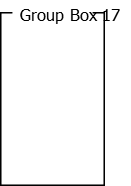 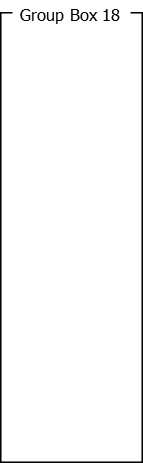 opis zmogljivosti, kapacitete, dimenzij, karakteristik objekta, če niso podane drugjeopis zmogljivosti, kapacitete, dimenzij, karakteristik objekta, če niso podane drugjePovršina 13.A veza znaša 9697 m2.Površina 13.A veza znaša 9697 m2.Površina 13.A veza znaša 9697 m2.OBJEKT 5 - GRADBENI INŽENIRSKI OBJEKT OBJEKT 5 - GRADBENI INŽENIRSKI OBJEKT OBJEKT 5 - GRADBENI INŽENIRSKI OBJEKT OBJEKT 5 - GRADBENI INŽENIRSKI OBJEKT imenovanje objektaimenovanje objektaŽelezniški tir 51 in 52kratek opis objektakratek opis objektapodaljšanje tirov na južno obalo pomola IIpodaljšanje tirov na južno obalo pomola IIpodaljšanje tirov na južno obalo pomola IIparcelna številkaparcelna številka700, 701, 702katastrska občinakatastrska občinaAnkaranvrsta gradnjevrsta gradnjenovogradnja - novozgrajen objektnovogradnja - novozgrajen objektzahtevnost objektazahtevnost objektazahtevenklasifikacija po CC-SIklasifikacija po CC-SI24205 Drugi gradbeni inženirski objekti, ki niso uvrščeni drugje24205 Drugi gradbeni inženirski objekti, ki niso uvrščeni drugje24205 Drugi gradbeni inženirski objekti, ki niso uvrščeni drugjeopis zmogljivosti, kapacitete, dimenzij, karakteristik objektaopis zmogljivosti, kapacitete, dimenzij, karakteristik objektaopis zmogljivosti, kapacitete, dimenzij, karakteristik objektaDolžina tirov znaša 925 mDolžina tirov znaša 925 mDolžina tirov znaša 925 mpredvidena komunalna oskrbalokacija priključitvek.o.parcelna št.OSKRBA S PITNO VODOobstoječ priključekobstoječ vodomerni jašek2594699ELEKTRIKAobstoječ priključekobstoječa merilna omarica2594695ODVAJANJE METEORNIH VODAodvajanje v vodotokDOSTOP DO JAVNE POTI ALI CESTEobstoječ priključekTELEFONIJAobstoječ priključekobstoječa merilna omarica2594358/1, 695Sandi Rutarvodja Sektorja za dovoljenja Pavli Koc, univ.dipl.inž.arh.SekretarkaMetka Podobnik, univ.dipl.prav.SekretarkaNataša Brežnik, univ.dipl.agr.Podsekretarka